
Please feel free to attach a sheet if not enough space is provided for your answers.  A résumé is also required that includes complete education, employment and professional history.  Please return this form and résumé to the address listed above.
Name: _______________________________________________________________________________ Town of Residence: ___________________________________      Year Round Resident?   □ Yes   □ NoOccupation: ___________________________________________________________________________ Home Mailing Address: __________________________________________________________________Business Address: ______________________________________________________________________Phone:	___________________________    E-Mail: ___________________________________________Check name(s) of Technical Advisory Group you are interested in serving on: (please prioritize if more than one choice as to which ones you want to be on.)Residential  				□ Building CodeMechanical & Ventilation 			□ Fire & Life Safety Code – Accessibility Training & Certification Committee 	□ EnergyHistoric/Existing Building Code		□ Sprinklers
Where are you currently employed? ________________________________________________ Have you ever been elected or appointed to public office (including boards/commissions) in Maine?    
 □ Yes   □ No	If yes, please list and include dates:____________________________________________________________________________________________________________________________________________________________Please list association memberships:  ____________________________________________________________________________________________________________________________________________________________Have you been or are you now a registered lobbyist?    □ Yes   □ NoHave you held or do you hold an occupational or professional license or certificate in the State of  or any other state?  □ Yes   □ No If yes, please specify the type of license/certificate and the issuing authority: __________________________________________________________________________________________________________________________________________________________________________________________________________________________________________Can you:  	Attend daytime meetings? 	 □ Yes   □ NoSpend time reading materials in preparation for meetings?	 □ Yes   □ NoPlease provide information on your background, experiences, or expertise that you feel would benefit the TAG on which you wish to serve?____________________________________________________________________________________________________________________________________________________________________________________________________________________________________________________________________________________________________________________________________________________________________________________________________________________________________________________________________________________Please list three persons unrelated to you who would support your appointment:Name		            Occupation			Address		          Phone__________________________________________________________________________________________________________________________________________________________________________________________________________________________________________I hereby certify that the information provided in this application is true, correct and complete to the best of my knowledge._________________________________________			___________________Please return completed form to: Brianne Hasty, Department of Economic and Community Development, 59 State House Station, Augusta, ME  04333-0059 or by fax at 287-8070.APPLICATION FOR MUBEC 
TECHNICAL ADVISORY GROUP APPOINTMENT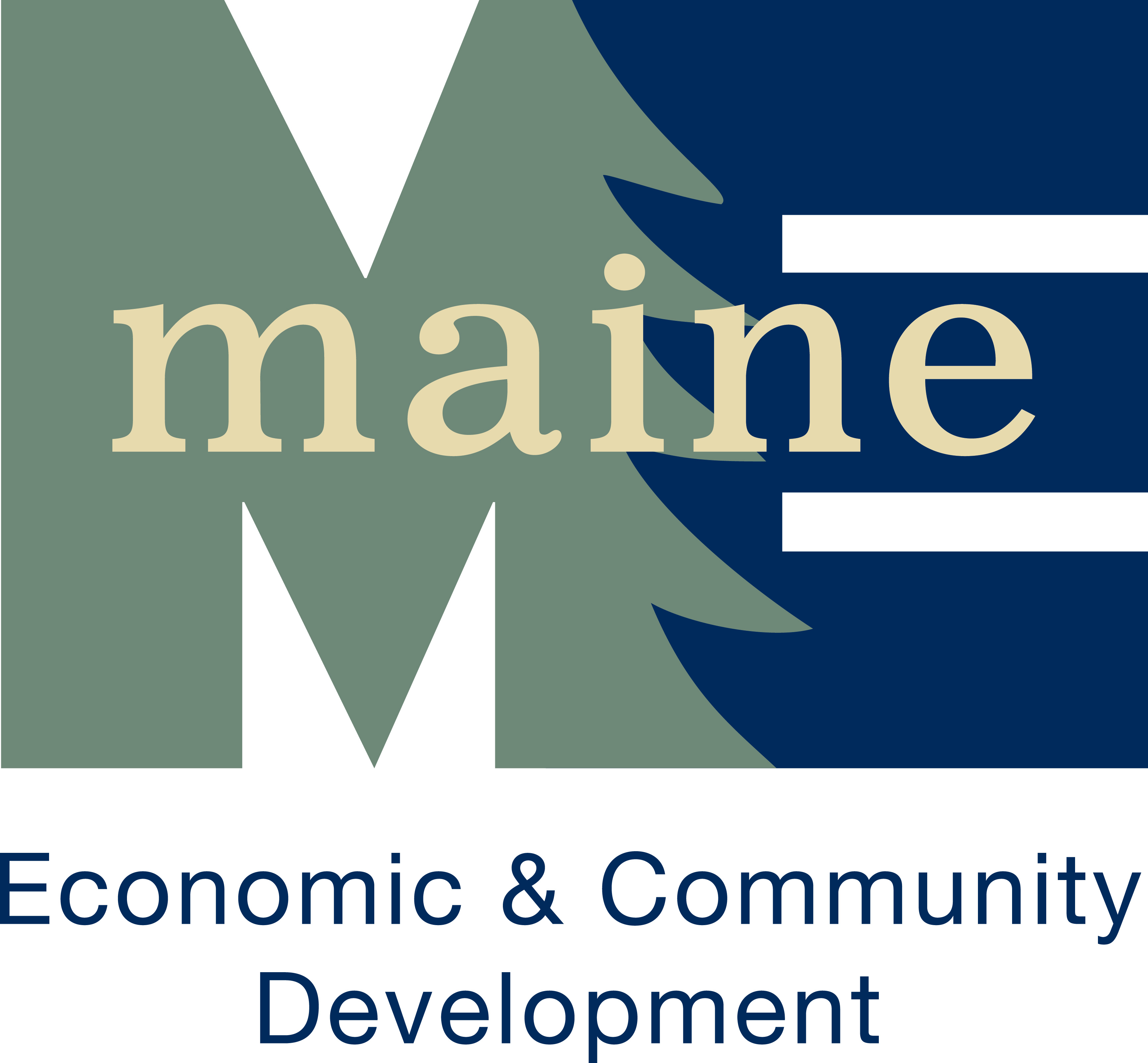 